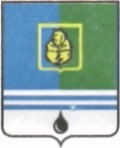    РЕШЕНИЕДУМЫ ГОРОДА КОГАЛЫМАХанты-Мансийского автономного округа - ЮгрыОт «___»_______________20___г.                                                   №_______ ДУМЫ ГОРОДА__________20___г.                                                             №______О внесении изменения в решение Думы города Когалымаот 30.10.2014 №479-ГДВ соответствии с Федеральным законом от 06.10.2003 №131-ФЗ «Об общих принципах организации местного самоуправления в Российской Федерации», Уставом города Когалыма, Дума города Когалыма РЕШИЛА:1. Внести в решение Думы города Когалыма от 30.10.2014 №479-ГД            «О Книге почета города Когалыма» (далее – решение) следующее изменение:В пункте 1.4 раздела 1 приложения к решению слова «, бланкам свидетельств о занесении в Книгу почета» исключить. 2. Опубликовать настоящее решение в газете «Когалымский вестник».проект вносится Думой города Когалыма    ПредседательГлава    Думы города Когалымагорода Когалыма    ____________ А.Ю.Говорищева____________  Н.Н.Пальчиков